                                                                                                   проект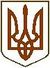 УКРАЇНАЧЕРНІГІВСЬКА МІСЬКА РАДАР І Ш Е Н Н Я_________ 2017 року			м. Чернігів				№ 26/VII-   .Про надання згоди на знесення житлових будинківВідповідно до частини 5 статті 60 Закону України «Про місцеве самоврядування в Україні», керуючись Положенням про порядок відчуження, списання, передачі основних засобів, що є комунальною власністю територіальної громади м. Чернігова, затвердженим рішенням міської ради від 26 червня 2012 року (22 сесія 6 скликання), розглянувши звернення комунального підприємства «Деснянське» Чернігівської міської ради             № 02-859/1 від 08 грудня 2017 року, міська рада вирішила:		1. Надати дозвіл на знесення житлових будинків № 36 та № 36-А по вулиці Гетьмана Полуботка в місті Чернігові, в яких квартири №3 та квартири №№ 5-6, 8, 9, 10  відповідно, перебувають у власності територіальної громади м. Чернігова та обліковуються на балансі комунального підприємства «Деснянське» Чернігівської міської ради, як таких, що визнані аварійними, згідно з рішенням виконавчого комітету Чернігівської міської ради від          19 жовтня 2009 року за № 289 «Про затвердження актів технічного стану житлових будинків в Деснянському районі».2. Комунальному підприємству «Деснянське» Чернігівської міської ради (Пригара В.В.):2.1. Забезпечити знесення житлового одноповерхового будинку № 36 по вул. Гетьмана Полуботка в місті Чернігові площею 142м2 та житлового одноповерхового будинку № 36-А по вул. Гетьмана Полуботка в місті Чернігові  площею  175,6 м2 за рахунок інвестора.		2.2. Списати  зазначені у підпункті 2.1. цього рішення житлові будинки, згідно з вимогами чинного законодавства України.3. Контроль за виконанням цього рішення покласти на постійну комісію міської ради з питань архітектури, будівництва та регулювання земельних відносин (Бакшун І.М.) та заступника міського голови Атрощенка О.А.Міський голова                                                                             В. А. Атрошенко